４　　「マット②」　　　　　　　　　　　　　　　　　　　４　　　　　　　　　　　　　　　　　　　　　　　　　～ここでぶこと～「マット」について、る。　☆　４の「マット」では、こんな【とう】をやるよ！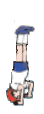 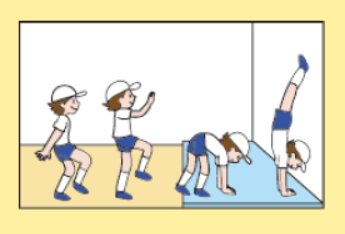 ほかにも、こんなやがあるよ。やってみたいやの□に〇をつけよう！また、チャレンジするときにをつけるところは、どんなところだといますか。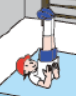 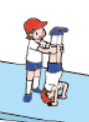 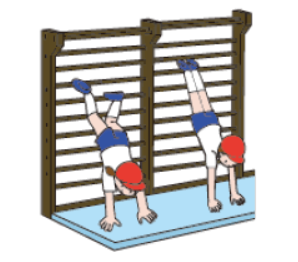 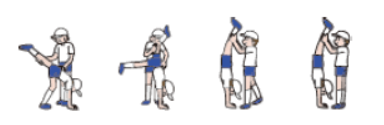 マットで、とうについて、なやんでいるがいるよ。あなただったら、どんなをかけますか。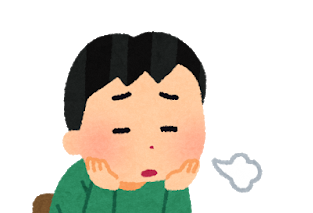 